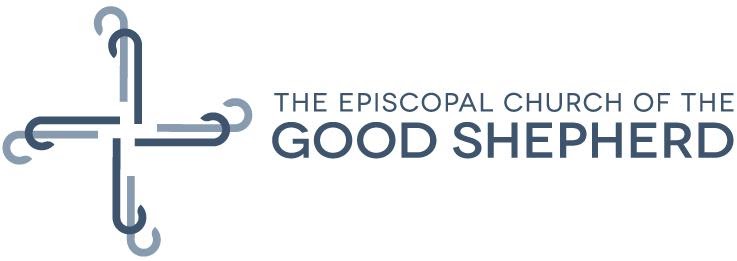 Youth and Family Minister Full Time Job DescriptionPosition SummaryThe Youth and Family Minister will provide Christian education programming for youth and their families as part of a holistic approach to lifelong formation, in collaboration with staff and parishioners. Through ongoing programs of community and formation including, but not limited to: Sunday formation groups, weekly youth group for middle school and senior high, confirmation, seasonal/special events, pilgrimage and mission trips, and new initiatives.  Essential Duties/ResponsibilitiesDesign, implement and evaluate programs, including Sunday activities, seasonal programs/events, pilgrimage and mission trips, communicate with Sunday School families and the wider community.Develop and implement a volunteer training program, to include youth, with the hope of equipping youth and parishioners to carry out the ministry of faith formation.Supervise teachers, leaders, and special events volunteers in various roles. May include intern supervision.  Work collaboratively with staff and congregational leadership to achieve integration among formation programs for all ages. Oversee religious and spiritual formation of youth (assess curricula, offer regular teacher training, offer parish workshops).Draw on newest and best resources for youth, teachers and leaders for their ongoing development.Serve as a member of committees and other appropriate internal collaborations as an advocate for youth, and ensure youth are represented in parish leadership.Recruit/call parishioners willing and gifted to serve in the area of youth ministry; provide training and feedback.  Oversee program budget in coordination with Director of Programs.Build partnerships and collegial relationships as appropriate with the Diocese of Texas, the Austin convocation, the national church, and the Anglican Communion in order to develop educational programs for youth and their families that meet the needs of Good Shepherd’s wider community.
Special Job RequirementsBe in attendance on Sunday mornings, weekday programming times, and seasonal event hoursMay include travel for pilgrimage and mission trips.Implement EYC (youth group) for middle school, and senior high by offering weekly meetings and special activities.    Coordination of the Journey to Adulthood curriculum on three levels:  Rite 13, J2A and YAC.Required Skills and Knowledge:Dynamic and creative. Ease with generating, sharing, and executing creative ideas to meet the changing needs of this growing population.Enthusiasm and talent for working collaboratively with lay leaders and other members of a Formation Team.  This would involve the Director of Programs, Children and Family Minister as well as the Good Shepherd Program TeamCommitted Episcopalian with strong personal faith as well as sensitivity and open-mindedness to leading youth, and families on the journey of faith.Proven leadership skills in providing Christ-centered education to youth.Passion for developing the emotional, intellectual, and spiritual dimensions of the lives of youth to become active members of our community of faith.Willingness to work with others in ministry and to continue deepening call to work with youth by participation in continuing education.Open mind and willingness to risk and learn.Required Education, Experience, and Credentials:College degree (preferably in Theology or Christian Education) or certificate in Christian Formation and proven experience in Episcopal youth ministry are required for this vital and growing church ministry.  Lay or clergy; theological and practical knowledge of Episcopal faith, tradition, and ethosSufficient skills to use technology for administrative upkeep such as database, event planning, and purchasing, as well as up-to-date classroom methods.Strong teaching, classroom management, relational, budgetary, and organizational skills, as well as proven experience in neighborhood outreach.Employment is contingent on successful completion of a criminal and financial background check.Please send resume and references to Aimee BostwickDirector of ProgramsThe Episcopal Church of the Good Shepherdaimee@gsaustin.orgTo perform this job successfully, an individual must be able to perform each essential duty satisfactorily. Reasonable accommodations may be made to enable individuals with disabilities to perform the essential functions.Job descriptions are not intended, and should not be construed, to be exhaustive lists of all responsibilities, skills, efforts, or working conditions associated with a job. They are meant to be accurate reflections of the principle job elements essential for making fair pay decisions about jobs. 